ҠАРАР                                                                                                                            РЕШЕНИЕ«12»  июль 2018 й.                                         № 148                           «12» июля 2018 г. О внесении изменений и дополнений в решение Совета сельского поселения  от 28 октября 2014 года №181/1 «Об утверждении  Правил землепользования и застройки сельского поселения Воздвиженский сельсовет муниципального района Альшеевский район Республики Башкортостан»В целях исполнения действующего законодательства в области градостроительной деятельности на основании ст.28 Федерального закона от 06.10.2003г № 131 ФЗ «Об общих принципах организации местного самоуправления в Российской Федерации», ст.8.32 Градостроительного Кодекса  Российской Федерации от 29.12.2004 № 190-ФЗ (далее – ГрК РФ),    Закона Республики Башкортостан от 29.12.2004г «О регулировании градостроительной деятельности в Республике Башкортостан»,  руководствуясь  Уставом сельского поселения Воздвиженский сельсовет муниципального района Альшеевский район Республики Башкортостан Совет сельского поселения Воздвиженский сельсовет муниципального района Альшеевский район Республики Башкортостан  р е ш и л:1. Внести изменения и дополнения  в решение Совета сельского поселения   от 28 октября 2014 года №181/1 «Об утверждении  Правил землепользования и застройки сельского поселения Воздвиженский сельсовет муниципального района Альшеевский район Республики Башкортостан» в части 1.1. Утвердить Карту границ территориальных зон д. Самодуровка сельского поселения  Воздвиженский сельсовет муниципального района Альшеевский район Республики Башкортостан.1.2. Изменить зону территориального планирования на Ж-1(жилая зона),  разрешённый вид  использования земельного участка на личное подсобное хозяйство, расположенного по адресу: Башкортостан Респ, р-н Альшеевский, с Воздвиженка, с/с Воздвиженский, ул. Центральная, д. 31, площадью 3536 кв. м, (земельный участок конторы лесхоза).  Разрешенное использование:  Для иных видов использования, характерных для населенных пунктов (для объектов общественно-делового значения). Кадастровый номер земельного участка 02:02:210701:106.            2. Настоящее Решение обнародовать на информационном стенде  администрации сельского поселения Воздвиженский сельсовет  муниципального района Альшеевский район Республики Башкортостан и  разместить на официальном сайте администрации  сельского поселения Воздвиженский сельсовет  муниципального района Альшеевский район Республики Башкортостан.Глава сельского поселения                                                              Ф.Н.МазитовБАШҠОРТОСТАН РЕСПУБЛИКАҺЫӘЛШӘЙ РАЙОНЫМУНИЦИПАЛЬ РАЙОНЫНЫҢВОЗДВИЖЕНКА АУЫЛ СОВЕТЫАУЫЛ БИЛӘМӘҺЕ СОВЕТЫ (БАШҠОРТОСТАН  РЕСПУБЛИКАҺЫ  ӘЛШӘЙ  РАЙОНЫ  ВОЗДВИЖЕНКА  АУЫЛ  СОВЕТЫ)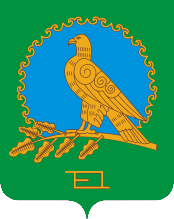 СОВЕТ СЕЛЬСКОГО ПОСЕЛЕНИЯВОЗДВИЖЕНСКИЙ СЕЛЬСОВЕТМУНИЦИПАЛЬНОГО РАЙОНААЛЬШЕЕВСКИЙ РАЙОНРЕСПУБЛИКИБАШКОРТОСТАН(ВОЗДВИЖЕНСКИЙ  СЕЛЬСОВЕТ АЛЬШЕЕВСКОГО  РАЙОНА  РЕСПУБЛИКИ  БАШКОРТОСТАН)